Я В МИРЕ ПРОФЕССИЙТренинг для подростковВыбор профессии — наиболее важное решение, которое необходимо принять в подростковом возрасте. К сожалению, многие подростки недостаточно знают о конкретных особенностях каждого вида деятельности и не всегда учитывают свои профессиональные интересы и склонности, выбирая профессию.
Данная программа позволит подросткам в доброжелательной и непринужденной обстановке рассмотреть проблемы профессионального самоопределения.
Во время тренинга молодые люди смогут:
· изучить свои личностные особенности, интересы и склонности;
· получить подробную информацию об учебных заведениях и различных профессиях;
· получить информацию о правилах выбора профессии;
· определиться в выборе будущей профессиональной деятельности.Цели и задачи программы. Формирование ответственного отношения к выбору профессионального пути через расширение границ самопознания и получение информации о мире профессий.
Структура тренинга. Программа рассчитана на учащихся 9–11-х классов. Состоит из 14 занятий, которые могут проводиться 1–2 раза в неделю. Занятия включают в себя профориентационные игры и упражнения, теоретические блоки, сюжетно-ролевые игры, беседы, диагностические методики.
Продолжительность занятий. Примерно 35–60 минут в зависимости от сложности предлагаемых упражнений и других конкретных обстоятельств работы.
Условия проведения. Оптимальное количество детей в группе — 10–15 человек. Рекомендуется проводить тренинг, рассаживая участников в круг.
Необходимым элементом каждого занятия является получение от участников «обратной связи».ЗАНЯТИЕ 11. Вводная беседаВедущий рассказывает участникам о целях и задачах тренинга. Принимаются правила работы в группе.2. ЗнакомствоУчастникам по кругу предлагается представиться и рассказать немного о себе.3. Игра «Самая-самая»Участники делятся на 2 команды. Каждой команде дается следующая инструкция:
Сейчас вам будут предложены некоторые необычные характеристики профессий, а вы должны назвать те профессии, которые, по-вашему, в наибольшей степени соответствуют данной характеристике. Например, характеристика — самая денежная профессия. Какие профессии являются самыми-самыми денежными?
Участникам предлагаются следующие характеристики:
· самая зеленая профессия;
· самая сладкая профессия;
· самая денежная профессия;
· самая волосатая профессия;
· самая детская профессия;
· самая неприличная профессия;
· самая смешная профессия;
· самая общительная профессия;
· самая серьезная профессия.
Каждая команда дает свои варианты ответов.4. Игра «Профессия на букву»Командам предлагаются буквы. Задача участников — написать как можно больше профессий, начинающихся на эти буквы. Желательно не предлагать больше 5 букв, иначе игра перестанет казаться увлекательной.5. Обратная связь Участники делятся впечатлениями о занятии.ЗАНЯТИЕ 21. АнкетаУчастники заполняют следующую анкету.
Что бы вы хотели получить от тренинга:
· проверить свои способности;
· получить подробную информацию об учебных заведениях;
· определить свои склонности к определенному виду деятельности;
· подробнее узнать о мире профессий;
· получить информацию о том, как правильно выбрать профессию;
· другое.2. Игра «Мои личные и профессиональные планы»Каждый участник получает лист бумаги, на котором записывает анонимно свои личные планы на будущее. Затем ведущий собирает листы и перемешивает их, после этого раздает в случайном порядке. На другой стороне листа участники пишут о своих профессиональных планах. После чего полученные результаты зачитываются вслух.3. Опросник «Как поживаешь?» Используется с целью рассмотреть в шутливой форме приоритеты для данного подростка различных жизненных ценностей.
Участники получают бланк к данному опроснику (См. Приложение 1).
Участникам предлагаются две пары ценностей из перечня, которые есть в бланке. Им надо определить, какая ценность для них более важна, а какая — менее. К начальному баллу (10) более важной ценности участникам необходимо прибавить 1, а из начального балла менее важной ценности вычесть 1. В дальнейшем все ценности будут либо увеличивать свои баллы, либо уменьшать, приобретая иногда даже отрицательное значение. Это и станет показателем того, что для участников важно в жизни.
Ведущий зачитывает по каждой ценности нормы. Участники соотносят нормы со своими показателями. 4. Обратная связьЗАНЯТИЕ 31. Игра «Как здороваются представители разных профессий»Участники делятся на пары. Каждой паре зачитывается следующая инструкция:
Вам надо изобразить при помощи жестов и мимики, как здороваются представители разных профессий. Остальным участникам предстоит угадать, что за профессию вы изобразили.
Для выполнения данного упражнения участникам раздают карточки с названиями профессий.2. Анкета Всем участникам тренинга предлагается заполнить анкету (см. Приложение 2).3. Игра «Ценностные ориентации»Ведущий. На прошлом занятии мы заполняли опросник «Как поживаешь?», сегодня вам в командах требуется определить ценностные ориентации различных людей, представляющих собой те или иные социальные стереотипы.
Перечень стереотипов и ценностных ориентаций см. в Приложении 3.4. Обратная связьЗАНЯТИЕ 41. Беседа о самооценке и уровне притязаний2. Диагностика уровня притязаний Методика «Моторная проба» Шварцландера.3. Диагностика самооценкиМетодика «Моя самооценка». См. Приложение 4.4. Обработка и обсуждение результатов диагностики самооценки и уровня притязаний5. Обратная связьЗАНЯТИЕ 51. Беседа «Интересы и склонности в выборе профессии»2. Методика «Карта интересов»3. Обработка и обсуждение результатов4. Обратная связьЗАНЯТИЕ 61. БеседаЧто мы знаем о мире профессий? Классификация профессий по Климову.2. Игра «Классифицируйте профессии по типам»Участники делятся на 2 команды. Каждой команде раздаются карточки с названиями профессий и карточки с названиями типов профессий. Задача участников — классифицировать профессии по типам.3. Методика «Дифференциальный диагностический опросник» Климова4. Обработка и обсуждение результатов5. Обратная связьЗАНЯТИЕ 71. Теоретический блокКонцепция индивидуальности Голланда.2. Тест Голланда по определению типа личности3. Обработка результатов4. Игра «Соотнесение профессии со школьными предметами»Участники делятся на 2 группы. Командам надо перечислить и описать профессии, сходные по содержанию с предметами учебного курса, предлагаемыми ведущим. Необходимо определить сходства и различия между содержанием учебных предметов и профессий.5. Обратная связьЗАНЯТИЕ 81. Теоретический блокПравила выбора профессии· Необходимо изучить как можно больше профессий, определить, какие профессии и специалисты необходимы в регионе, где вы проживаете.
· Важно изучить самого себя (интересы, склонности, способности, темперамент, черты характера, особенности познавательных процессов, здоровье, самооценку, уровень притязаний и др.).
· Следует выбрать наиболее привлекательную, подходящую профессию.
· Подробно изучить выбранную профессию: ознакомиться с профессиограммой, определить формулу профессии, уточнить содержание, условия труда и требования, предъявляемые профессией к человеку. Изучить возможности ее приобретения и перспективы профессионального роста.
· Попробовать свои силы в выбранной профессии (в кружках по интересам, в учебно-производственном комбинате).
· Сравнить полученные знания о профессии со своими возможностями, посоветоваться с родителями, учителями, врачами, психологом, получить квалифицированную профконсультацию.
· При определении соответствия своих профессиональных возможностей требованиям выбранной профессии получить в школе или УПК первоначальную профессиональную подготовку, реализовывать самоконтроль готовности к профессиональному самоопределению.
· При отсутствии указанного соответствия найти запасной вариант профессионального выбора.
· Выбрав для себя будущую профессию, необходимо проявлять настойчивость в реализации намерения и овладении профессией в совершенстве.2. Упражнение «Профессия — учебное заведение»Участники делятся на 2 команды. Ведущий называет профессии, а участники должны сказать, где ее можно приобрести — в каких учебных заведениях, на каких курсах и т.д.3. Упражнение «Факторы, влияющие на выбор профессии»Участники методом «мозгового штурма» находят факторы, влияющие на выбор профессии. После обсуждения ведущий может добавить факторы, которые не были указаны.4. Упражнение «Профессия — медицинские противопоказания»Ведущий называет профессии, а команды — медицинские противопоказания для данной профессии.5. Обратная связьЗАНЯТИЕ 91. Теоретический блокОшибки и затруднения при выборе профессии· Отношение к выбору профессии как к выбору пожизненного пристанища, ориентация сразу на профессию высокой квалификации.
· Существующие предрассудки, когда некоторые важные для общества профессии и занятия считаются недостойными, неприличными.
· Выбор профессии «за компанию», чтобы не отстать от друзей.
· Перенос отношения к представителю какой-нибудь профессии на саму профессию.
· Увлечение только внешней или какой-либо частной стороной профессии.
· Отождествление школьного учебного предмета с соответствующей профессией.
· Устарелые представления о характере труда в некоторых сферах производства.
· Неумение разбираться в своих личных качествах, склонностях, способностях, подготовленности.
· Незнание или недооценка своих физических особенностей, недостатков, существенных при выборе профессии.2. Упражнение «Угадай профессию»Ведущий просит одного из участников удалиться. В это время все остальные загадывают профессию. Человек, который выходил, должен при помощи наводящих вопросов угадать профессию, загаданную в кругу. Данное упражнение можно повторять несколько раз.3. Упражнение «Профессия — необходимое качество»Ведущий называет профессию, участникам предлагается назвать необходимые качества, которыми должен обладать представитель данной профессии.4. Обратная связьЗАНЯТИЕ 101. Знакомство со схемойУчастники знакомятся со схемой анализа профессий, разработанной Н.С. Пряжниковым
(см. Приложение 5).2. Упражнение «Закодируй профессию»Участники делятся на команды. Каждая команда должна закодировать какую-нибудь профессию по предлагаемой в Приложении 5 схеме. После этого командам надо отгадать, какую профессию закодировали их соперники.3. Теоретический блокПри выборе профессии следует учитывать:
· Желания, интересы и склонности личности, то есть то, что можно обозначить словом хочу.
· Возможности личности — знания, способности, психологические особенности, состояние здоровья — могу.
· Запросы рынка труда, потребность в кадрах — надо.4. Анализ по схемеУчастникам предлагаются 2–3 профессии, которые необходимо проанализировать в кругу по вышеописанной схеме (хочу — могу — надо).5. Обратная связьЗАНЯТИЕ 111. Теоретический блокЧто такое профессиограмма? Это описание профессии, включающее в себя основные требования, предъявляемые профессией к личностным качествам человека.
Все профессиограммы построены примерно по такой схеме:
· название профессии;
· вид труда (ручной, механизированный, автоматизированный, интеллектуальный);
· предмет и продукт труда;
· знания и умения, необходимые для выполнения работы;
· условия работы;
· медицинские противопоказания;
· требования к человеку;
· пути получения профессии.2. УпражнениеКаждому участнику предлагается выбрать наиболее привлекательную для себя профессию и составить для нее профессиограмму. 3. Игра в профессииОдин участник называет профессию, следующий по кругу должен назвать профессию на последнюю букву предыдущего слова.4. Обратная связьЗАНЯТИЕ 12Это занятие проходит в форме семинара. Тема: «Учебные заведения».
Желательно рассмотреть особенности обучения в ПТУ, техникуме, вузе и других учебных заведениях. На семинаре можно коснуться следующих вопросов: дневное, вечернее, заочное обучение; государственные и коммерческие учреждения; перспективы карьерного роста после получения образования и т.д.ЗАНЯТИЕ 131. Теоретический блок«Устраиваемся на работу по правилам».
Ведущий. Представьте себе, что вы уже определились в выборе профессии и получили образование. Сейчас я расскажу вам о некоторых правилах, которые можно использовать при устройстве на работу.
Как известно, первое впечатление во многом определяет ход дальнейших взаимоотношений. Это особенно важно, когда мы устраиваемся на работу. Работодатель прежде всего обращает внимание на анкету и автобиографию потенциального сотрудника. Какие же особенности этого процесса необходимо учитывать?
· Получая анкету для заполнения, попросите 2 экземпляра. Одна понадобится вам для черновика; окончательный вариант анкеты должен быть заполнен безукоризненно, без ошибок и опечаток.
· Не оставляйте незаполненной ни одну графу. Если ответы не имеют к вам отношения, пишите «нет», «не имеется», «не был» и т.д. Это даст понять, что вы не пропустили ни одного вопроса.
· Если некоторые вопросы касаются информации, которую вам не хотелось бы разглашать (например, о наличии судимостей), рекомендуется все же писать правду. Подобные данные легко проверить, и их сокрытие будет расценено не в вашу пользу.
· Постарайтесь зафиксировать в анкете ценную информацию, касающуюся вашей квалификации, причем не только по специальности, но и в других областях (умение пользоваться компьютером, факсом).
· Если нанимающая вас организация, изучив анкету, проявит к вам интерес, последует приглашение на собеседование. Готовясь к нему, необходимо избрать стратегию поведения. В центре ваших вопросов и ответов на собеседовании на первом месте должна быть фирма или организация, в которую вы устраиваетесь, а не зарплата.
Во время собеседования:
· Постарайтесь произвести благоприятное первое впечатление.
· Сохраняйте выдержку, держитесь непринужденно.
· Говорите четко и ясно. Не стискивайте руки, не теребите украшения, волосы.
· Отвечайте на вопросы, не уклоняясь. Избегайте односложных ответов, но не будьте слишком многословны.2. Составление резюмеУчастники составляют резюме по следующей схеме:Ф.И.О.
Возраст
Образование
Желаемая вакансия
Опыт работы
Ваши навыки и умения
Ваши сильные и слабые стороны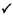 3. Сюжетно-ролевая игра «Устраиваемся на работу»Из группы выбираются 2 добровольца. Один будет устраиваться на работу, другой — проводить собеседование.4. Обратная связьЗАНЯТИЕ 14Участникам предлагается заполнить следующую анкету.
Что вам понравилось в тренинге?
Что вам не понравилось в тренинге?
Стали ли вы лучше понимать себя?
Определились ли вы в выборе профессии?
Нужна ли такая тренинговая программа, может ли она помочь в выборе профессии?
Ведущий и участники обмениваются мнениями о результатах тренинга.Ирина КАБИНА,
Татьяна РАДЗИК,
педагоги-психологи,
Каширский специализированный
социально-реабилитационный центр
для несовершеннолетних «Семья»,
Московская область,
Каширский район, д. ЛидыПриложение 1ПЕРЕЧЕНЬ ШУТОЧНЫХ ВОПРОСОВ
К МЕТОДИКЕ «КАК ПОЖИВАЕШЬ?»Что лично для вас более важно в жизни?
1. Автомобиль («мерседес») или здоровье (сила, выносливость)?
2. Друзья-иностранцы (богатые люди) или друзья-рабочие (простые люди)?
3. Красота (обаяние и модная одежда) или творческая работа (возможность создать что-то значительное)?
4. Вилла с бассейном или друзья-ученые (учителя, инженеры)?
5. Автомобиль («вольво») или красота (обаяние, дорогие наряды)?
6. Отдых в Италии (роскошный отель, полные карманы валюты) или пиво с воблой (общение с обычными людьми)?
7. Друзья-артисты (поэты, журналисты) или опасные приключения (жизнь, полная азарта)?
8. Красота (обаяние, привлекательность) или страстная любовь (готовы за вас жизнь отдать)?
9. Вера в Бога (покой души) или опасные приключения (масса событий, переживаний)?
10. Вилла с бассейном или друзья-артисты (богема)?
По своему выбору прибавьте к любой (одной) из 10 вышеперечисленных ценностей 1, а из любой другой ценности вычтите 1.
11. Друзья-иностранцы или вы сами влюблены (благородные, но безответные порывы души).
12. Друзья-рабочие (простые люди) или опасные приключения (азарт жизни)?
13. Отдых в Италии (роскошный отель, много валюты) или вас страстно любят (готовы за вас жизнь отдать)?
14. Здоровье (сила, выносливость) или творческая работа (возможность сделать что-то великое)?
15. Пиво с воблой (общение с нормальными людьми) или вы сами влюблены (благородные, но безответные порывы души)?
16. Автомобиль («ситроен») или творческая работа (возможность проявить свои таланты)?
17. Вилла с бассейном или здоровье?
18. Вас страстно любят или вы сами влюблены?
19. Отдых в Италии или вера в Бога (покой души)?
20. Друзья-артисты (богема) или друзья-рабочие (простые люди)?
По своему выбору прибавьте к любой (одной) из 10 вышеперечисленных ценностей 1, а из любой другой ценности вычтите 1.
21. Друзья-иностранцы (с валютой) или друзья-ученые (умные и интеллигентные, но без валюты)?
22. Вилла с бассейном (очень дорогая и хорошая) или пиво с воблой (душевные разговоры)?
23. Друзья-артисты (известные на всю страну) или вера в Бога (очищение души)?
24. Вилла с бассейном (роскошная!) или творческая работа (возможность познать истину, красоту)?
25. Отдых в Италии (белые пароходы, экскурсии по руинам) или вы сами влюблены (ваша душа страдает и блаженствует)?
26. Друзья-рабочие (простые люди) или вера в Бога (отпущение грехов)?
27. Автомобиль («тойота») или друзья-ученые (интересные, эрудированные люди)?
28. Друзья-иностранцы (бизнесмены) или красота (ваша волшебная привлекательность)?
29. Здоровье или пиво с воблой (и никаких забот)?
30. Вас страстно любят (ради вас готовы на все) или вера в Бога (счастье соприкосновения с Всевышним)?
По своему выбору прибавьте к любой (одной) из 10 вышеперечисленных ценностей 2, а из любой другой ценности вычтите 2.
31. Вы сами влюблены (готовы на все ради любимого человека) или опасные приключения (незабываемые впечатления и переживания)?
32. Автомобиль («форд») или друзья-рабочие (очень простые, небогатые люди)?
33. Друзья-артисты (художники, поэты) или красота (обаяние, роскошные наряды, косметика)?
34. Друзья-иностранцы (Европа, Америка) или пиво с воблой (уважение крутых ребят и женщин)?
35. Друзья-ученые (воспитанные и образованные) или вера в Бога (очищение и благоговение)?
36. Здоровье или вас страстно любят?
37. Отдых в Италии или опасные приключения?
38. Друзья-ученые или друзья-рабочие?
39. Творческая работа (возможность воплотить себя в чем-то значительном) или вы сами влюблены (теряете над собой контроль, зато счастливы)?
40. Вилла с бассейном или вас страстно любят?
По своему выбору прибавьте к любой (одной) из 10 вышеперечисленных ценностей 2, а из любой другой ценности вычтите 2.
41. Друзья-артисты (утонченные люди, «богема») или вы сами влюблены (вы узнали, что такое счастье)?
42. Отдых в Италии (роскошный отель, много валюты) или друзья-ученые (знают много удивительного и интересного)?
43. Друзья-иностранцы (могут пригласить к себе в гости) или творческая работа (возможность раскрыть свои таланты)?
44. Пиво с воблой (общение с нормальными людьми) или опасные приключения (возможность испытать себя)?
45. Здоровье (долголетие) или красота (все восхищаются вами)?
По своему выбору прибавьте к любой (одной) из 5 вышеперечисленных ценностей 3, а из любой другой вычтите 3.БЛАНК ДЛЯ ОПРОСНИКА «КАК ПОЖИВАЕШЬ?»ПРИМЕРНЫЕ НОРМЫ
ДЛЯ ОПРОСНИKА «KАK ПОЖИВАЕШЬ?»Приложение 2АНКЕТАФ.И.О.
1. Дата рождения ... 
2. Какую профессию и учебное заведение вы выбрали?
      Профессия:
      Учебное заведение:
3. Какую профессию советуют вам выбрать?
      Родители
      Учителя
      Друзья
4. Какие школьные предметы вам нравятся больше всего?
5. Чем вы любите заниматься в свободное время?
6. Какая область деятельности вас больше интересует? (нужное подчеркнуть)
       a. Естественно-научная (математика, физика, химия, биология, медицина, геология,
       сельское хозяйство)
       b. Общественно-научная (история, философия, экономика, право)
       c. Гуманитарная (литература, журналистика, лингвистика, педагогика, психология)
       d. Искусство (музыкальное, театральное, изобразительное, вокальное)
       e. Определенные интересы отсутствуют
7. В каких кружках вы занимаетесь дополнительно?
8. В какой работе класса вы принимаете активное участие?
9. Какие профессии вас привлекают? Назовите их ...
10. Ваши отметки по следующим предметам:11. Сколько времени вы делаете уроки?
12. Имеются ли у вас хронические заболевания? Приложение 3СТЕРЕОТИПЫи их примерное «отношение» к тем или иным ценностным ориентациямПриложение 4МЕТОДИКА «САМООЦЕНКА»Приложение 5СХЕМА АНАЛИЗА ПРОФЕССИЙ(перечень основных характеристик профессий)Предмет труда:1) животные, растения, (природа)
2) материалы
3) люди (дети, взрослые)
4) техника, транспорт
5) знаковые системы (тексты, информация в компьютерах)
6) художественный образЦель труда:1) контроль, оценка, диагноз
2) преобразовательная
3) изобретательная
4) транспортирование
5) обслуживание
6) собственное развитиеСредства труда:1) ручные и простые приспособления
2) механические
3) автоматические
4) функциональные (речь, мимика, зрение, слух)
5) теоретические (знания, способы мышления)
6) переносные или стационарные средстваУсловия труда:1) бытовой микроклимат
2) большие помещения с людьми
3) обычный производственный цех
4) необычные производственные условия (особый режим влажности, температуры, стерильность)
5) экстремальные условия (риск для жизни и здоровья)
6) работа на открытом воздухе
7) работа сидя, стоя, в движении
8) домашний кабинетХарактер общения в труде:1) минимальное общение (индивидуальный труд)
2) клиенты, посетители
3) обычный коллектив (одни и те же лица)
4) работа с аудиториями
5) выраженная дисциплина, субординация в трудеОтветственность в труде:1) материальная
2) моральная
4) за жизнь и здоровье людей
5) невыраженная ответственностьОсобенности труда:1) большая зарплата
2) льготы
3) «соблазны» (возможность брать взятки)
4) изысканные отношения, встречи со знаменитостями
5) частые командировки
6) законченный результат труда (можно полюбоваться)Типичные трудности:1) нервное напряжение
2) профзаболевания
3) распространены мат и сквернословие
4) возможность оказаться в тюрьме
5) невысокий престиж работыМинимальный уровень образования для работы:1) без специального образования (после школы)
2) начальное профессиональное образование (СПТУ)
3) среднее профессиональное образование (техникум)
4) высшее профессиональное образование (вуз)
5) ученая степень (аспирантура, академия)ЛИТЕРАТУРАМатвеева Л., Выбойщик И., Мякушкин Д. Практическая психология для родителей, или Что я могу узнать о своем ребенке. — М.: АСТ-ПРЕСС, Южно-Уральское книжное издательство, 1999.
Климов Е.А. Введение в психологию труда. — М.: Культура и спорт, ЮНИТИ, 1998.
Пряжников Н.С. Игровые профориентационные упражнения. Методическое пособие. — М.: Издательство «Институт практической психологии»; Воронеж: НПО «МОДЭК», 1997.
Пряжников Н.С. Ценностно-нравственные активизирующие опросники профессионального и личностного самоопределения. Методическое пособие 3. — М.: Издательство «Институт практической психологии»; Воронеж: НПО «МОДЕК», 1997.
Резапкина Г. Я и моя профессия. Факультативный курс для учащихся 9-х классов.//Школьный психолог, № 14, 1999.
Шевандрин Н.И. Психодиагностика, коррекция и развитие личности. — М.: ВЛАДОС, 1998.№ЦенностиДевушкиЮноши 1Автомобиль7–126–142Вилла с бассейном7–149–123Отдых в Италии8–157–134Друзья-артисты9–124–115Друзья-иностранцы5–127–116Друзья-ученые6–106–147Друзья-рабочие4–89–128Здоровье8–1615–209Kрасота9–179–1410Пиво с воблой(–3) – (–9)(–1) – (–9)11Творческая работа5–25–1112Вас любят12–1810–1513Вы влюблены6–148–1414Вера в Бога2–135–1715Опасные приключения6–136–12№ЦенностиДевушкиЮноши 1Автомобиль7–126–142Вилла с бассейном7–149–123Отдых в Италии8–157–134Друзья-артисты9–124–115Друзья-иностранцы5–127–116Друзья-ученые6–106–147Друзья-рабочие4–89–128Здоровье8–1615–209Kрасота9–179–1410Пиво с воблой(–3) – (–9)(–1) – (–9)11Творческая работа5–25–1112Вас любят12–1810–1513Вы влюблены6–148–1414Вера в Бога2–135–1715Опасные приключения6–136–12Алгебра
Физика
Химия
Биология
География
ИсторияГеометрия 
Литература 
Русский язык
Иностр. язык
Трудовое обучение
Черчение Слабый1 2 3 4 5 6 7 8 9 10СильныйУступчивый1 2 3 4 5 6 7 8 9 10УпрямыйЗамкнутый1 2 3 4 5 6 7 8 9 10ОткрытыйЗависимый1 2 3 4 5 6 7 8 9 10НезависимыйЧерствый1 2 3 4 5 6 7 8 9 10ОтзывчивыйНерешительный1 2 3 4 5 6 7 8 9 10РешительныйБезответственный1 2 3 4 5 6 7 8 9 10ДобросовестныйНеуверенный1 2 3 4 5 6 7 8 9 10УверенныйСамостоятельный1 2 3 4 5 6 7 8 9 10НесамостоятельныйНевезучий1 2 3 4 5 6 7 8 9 10ВезучийНелюбимый1 2 3 4 5 6 7 8 9 10ЛюбимыйГлупый1 2 3 4 5 6 7 8 9 10УмныйНесправедливый1 2 3 4 5 6 7 8 9 10СправедливыйНевозмутимый1 2 3 4 5 6 7 8 9 10РаздражительныйНеблагополучный1 2 3 4 5 6 7 8 9 10Благополучный №ЦенностиДомо-
хозяйкаВерующийПьяницаИностранец
в РоссииПреступникТворческая
личностьДеловой
человек1Автомобиль+000+0+2Вилла с бассейном+00++0+3Отдых в Италии+00++004Друзья-артисты+–++++05Друзья-иностранцы+000+0+6Друзья-ученые00–+0++7Друзья-рабочие–+0–0008Здоровье++–+–009Kрасота+––+0+010Пиво с воблой0–+++0+11Творчество–––+0++12Вас любят+0++++013Вы любите–––00+–14Вера в Бога++–+–0–15Опасные
приключения––+–+++